IDENTIFICATION Nom du demandeur :      Adresse :      Code postal :      			Ville :      Personne à contacter :      Tél :      			Courriel :      SIRET :     /     /     /     /     /     /     /     /     /		     /     /     /     /     /NAF/APE :     /     /     /   	/     /Avez-vous déjà bénéficié d'une aide de l'agence :  oui 			 non N° de Référence agence (RIC) :      Nom du conseiller technique pour ce projet (s’il y a lieu) :       maître d’œuvre	 assistance à maîtrise d’ouvrage	 autre, à préciser :      Adresse :      Code postal :      			Ville :      Personne à contacter :      Tél :      		Télécopie :      		Courriel :      VOTRE PROJET Intitulé :      Description sommaire :      Plan de financement prévisionnelLe plan de financement actualisé vous sera demandé au moment du solde de l’aide.Planning prévisionnel de réalisationPIECES A JOINDRE OBLIGATOIREMENT A CETTE DEMANDE1-	Mémoire explicatif et justificatif du projet ou étude préalable (contexte, objectif, population concernée, exposé de la problématique rencontrée, descriptif détaillé du projet, gouvernance pour pérenniser le projet…)2-	Budget prévisionnel détaillé (recettes et dépenses). Pour les dépenses associées au projet, préciser la part qui relève du fonctionnement3-	Planning prévisionnel détaillé de réalisation du projet4-	Plan de localisation du projet5-	IBAN ou relevé d’identité bancaire (format européen)DEMANDE ET ENGAGEMENT Je soussigné(e) - nom, prénom, qualité - :      	sollicite une aide financière de l’agence de l’eau Loire-Bretagne pour la réalisation du projet objet de la présente demande,	déclare avoir pris connaissance des conditions contenues dans les règles générales d’attribution et de versement des aides du 11e programme d’intervention de l’agence de l’eau Loire-Bretagne et m’engage à en respecter les clauses,	certifie ne pas avoir engagé les prestations et les travaux visés dans la présente demande,	certifie l’exactitude des informations indiquées dans ce document et dans les pièces complémentaires fournies.A                                      , le      
Le demandeur (signature et cachet)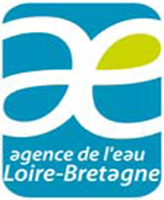 FORMULAIRE DE DEMANDE D'AIDE FINANCIEREAide internationale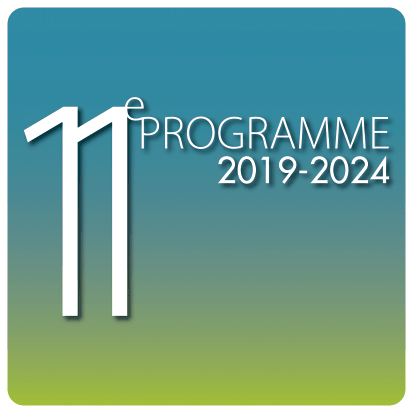 IMPORTANT : Attendre la lettre d’autorisation de démarrage de l’agence de l’eau avant de démarrer le projet.(cf. article 6 des règles générales d’attribution et de versement des aides)Coût prévisionnel du projet présenté TTC      €Organisme ou collectivité apportant une aide financièreMontant subventionnable(préciser HT ou TTC)Forme et Taux de l’aide(avance ou subvention)Montant de la contribution attendueDate prévisionnelle de début du projetDurée prévisionnelle du projet (en mois)